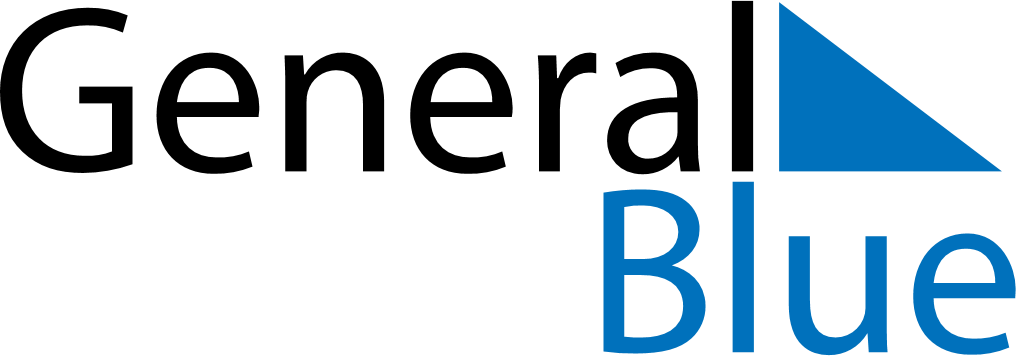 January 1944January 1944January 1944January 1944January 1944SundayMondayTuesdayWednesdayThursdayFridaySaturday12345678910111213141516171819202122232425262728293031